Supplementary Material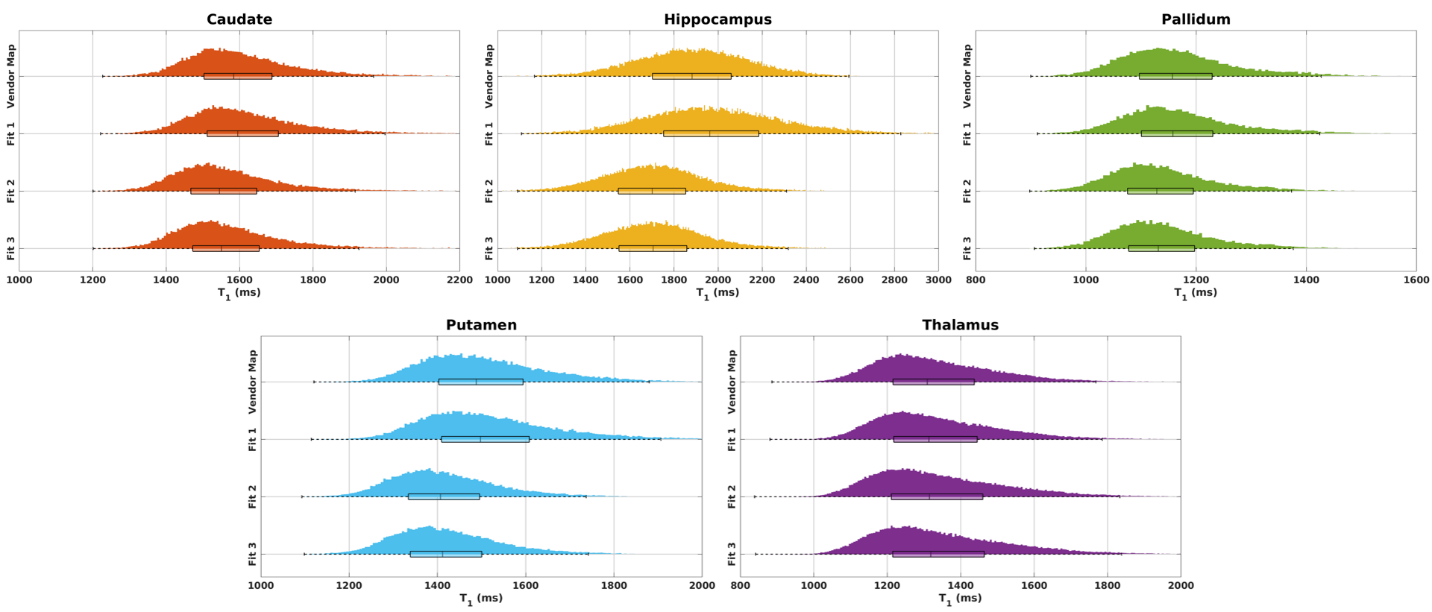 Supplementary Figure 1. T1 histograms of deep grey matter regions for the vendor T1 map and different fits in Adult 1. Fit 1 and the vendor map do not consider the B1+ information. Fits 2 and 3 both consider the B1+ information: Fit 2 assumes the eff to be 1 in each pixel whereas Fit 3 uses eff information for each pixel. Supplementary Table 1. Means and SDs for deep grey matter T1 values (ms) using different fits for 4 adults (Protocol 1) showing the similar trend observed among different fits for WM and cortical T1 values.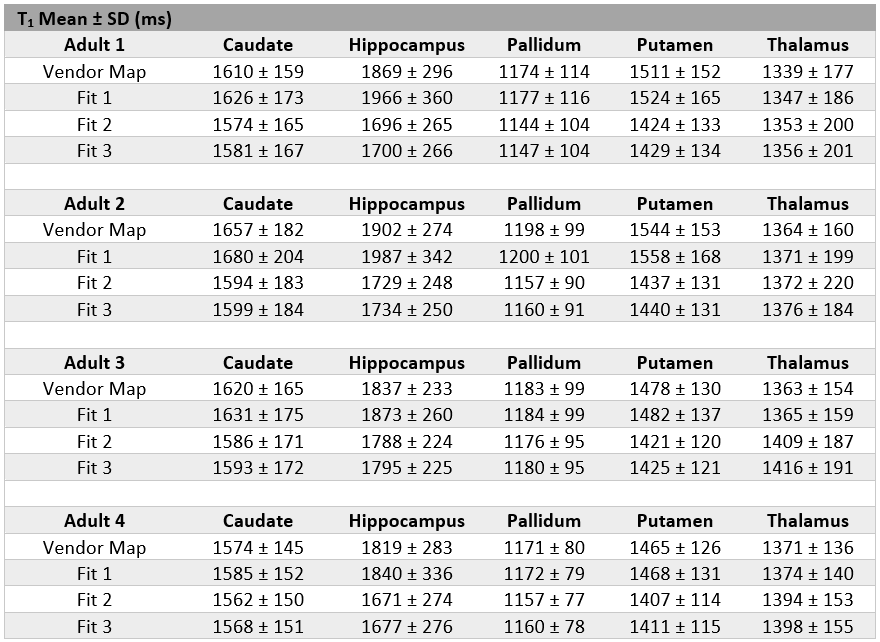 Supplementary Figure 2. B1+ sensitivity of different protocols used in this study. It is important to note that Protocol 3 has a TRMP2RAGE value of 8000 ms whereas the other protocols have TRMP2RAGE values of 4000 ms.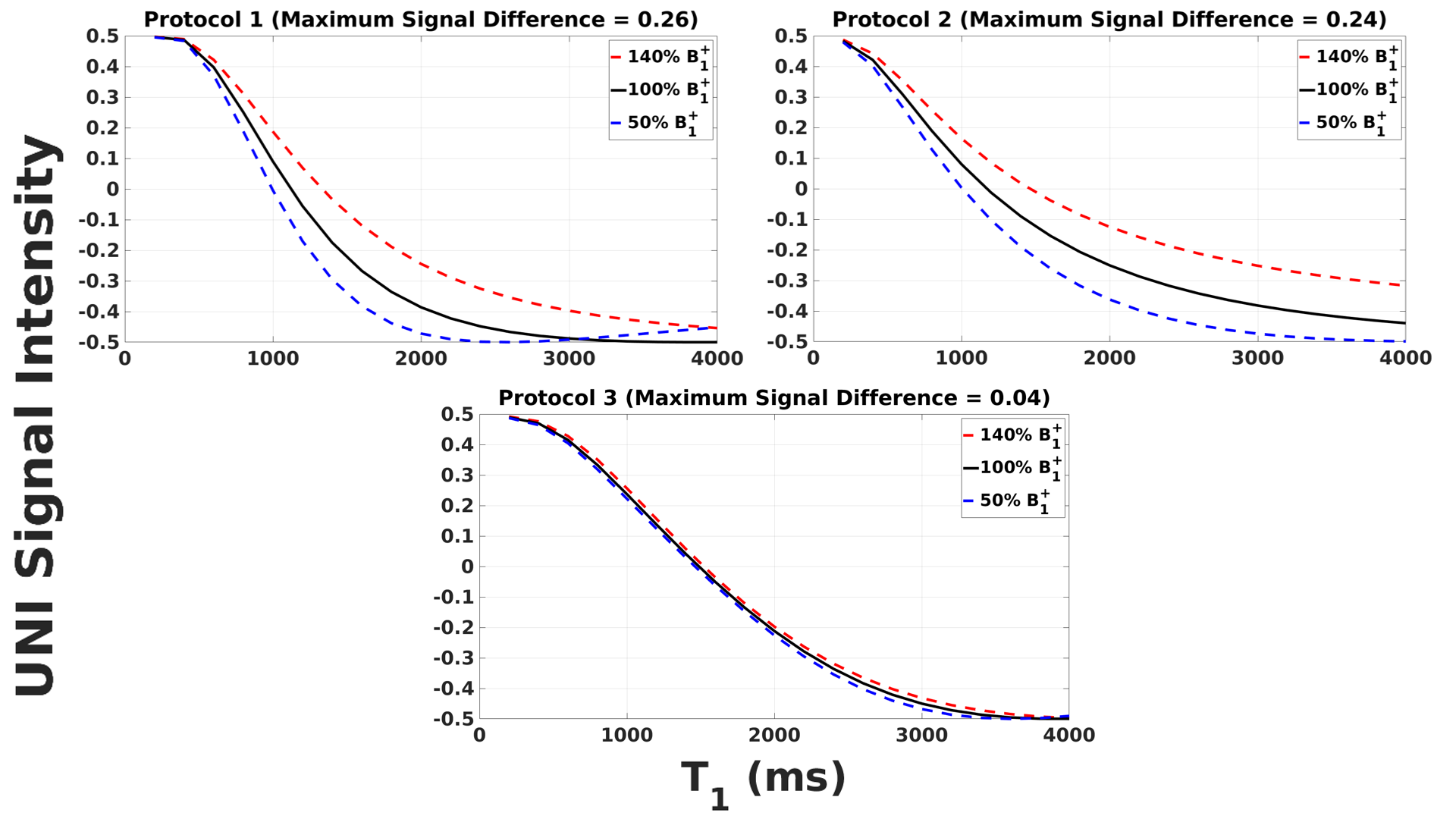 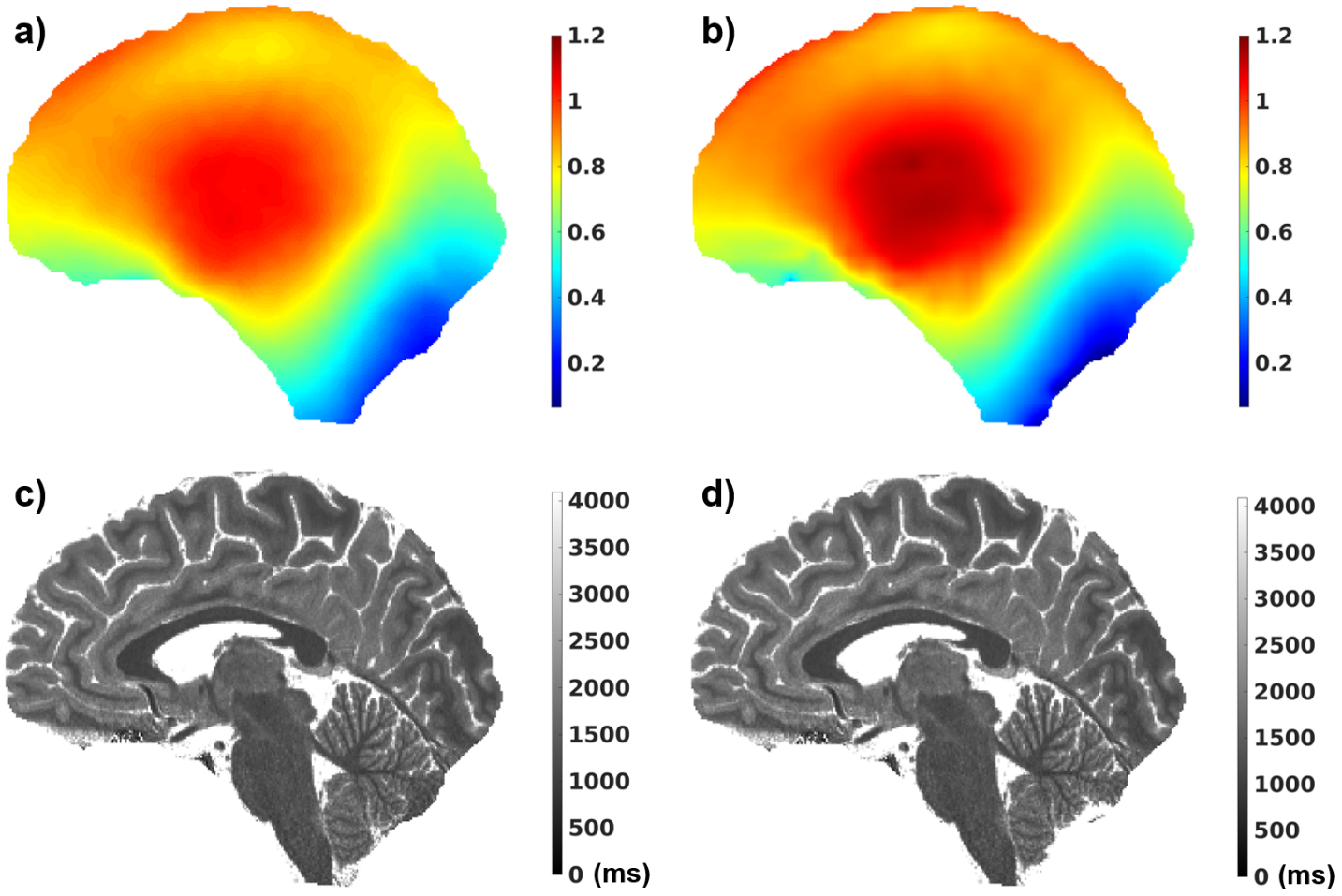 Supplementary Figure 3. Different B1+ maps applied in the same subject with the corresponding T1 fits. a) sat_tfl map b) AFI map c) T1 fit where sat_tfl was used to correct for B1+ d) T1 fit where AFI was used for B1+ correction. Supplementary Table 2. Means and SDs of T1 values in children and adults for different brain regions (ms) using different masks. Intersection Mask refers to the common voxels between the FreeSurfer and SPM (p>0.99) segmentations. The SPM probability value was found to be too limited for deep GM regions sometimes resulting in an empty mask; therefore, only the FreeSurfer mask was used for deep GM. T1 restriction (≤ 2000 ms for WM and ≤ 2500 ms for GM) was not found to affect the results significantly except for hippocampus for which the CSF contamination was more prominent. Intersection Mask & T1 RestrictionIntersection Mask & T1 RestrictionIntersection Mask & No T1 RestrictionIntersection Mask & No T1 RestrictionFreeSurfer Mask & T1 RestrictionFreeSurfer Mask & T1 RestrictionFreeSurfer Mask & No T1 RestrictionFreeSurfer Mask & No T1 RestrictionChildrenAdultsChildrenAdultsChildrenAdultsChildrenAdultsWM1117 ± 741092 ± 631118 ± 1261093 ± 651177 ± 1431142 ± 1241185 ± 3921145 ± 226Cortex1796 ± 1931690 ± 1841805 ± 3661693 ± 3021788 ± 2251698 ± 2291799 ± 5681716 ± 551Caudate1668 ± 1831585 ± 1711680 ± 2191593 ± 201Hippocampus1808 ± 2611740 ± 2531873 ± 5601786 ± 497Pallidum1224 ± 961164 ± 961224 ± 971164 ± 102Putamen1549 ± 1431433 ± 1311550 ± 1501434 ± 138Thalamus1485 ± 2021388 ± 1871491 ± 2281394 ± 246